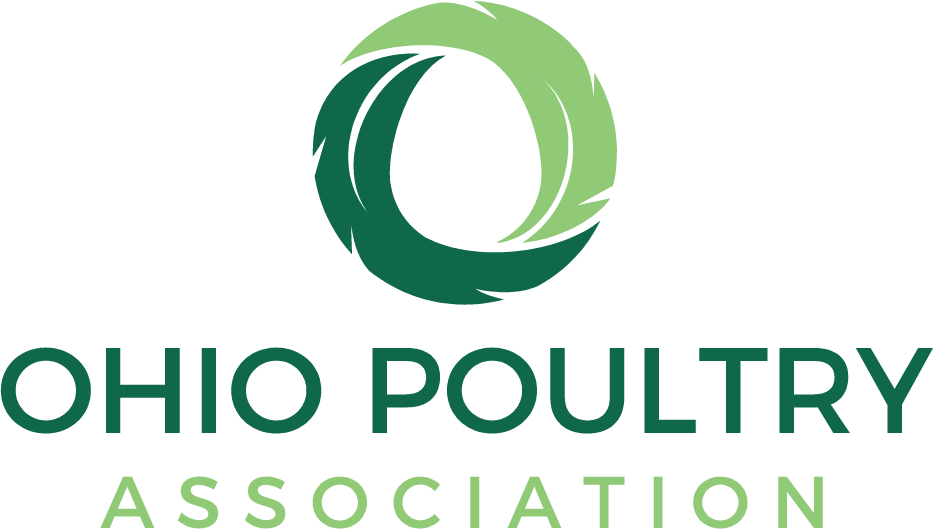 The Ohio Poultry Association (OPA) is a non-profit statewide trade organization representing more than 600 Ohio egg, chicken, and turkey farmers. These individuals are integral members of their local communities and are committed to providing high-quality, safe and affordable product to consumers. Ohio's egg and poultry farmers are equally committed to being good neighbors, reliable operators and responsible stewards of the environment.OPA Student Internship OpportunityMajor ResponsibilitiesAssist in the planning and execution of annual fundraisers, community outreach events, promotional activities, poultry producer education, and meetings.Work with various social media outlets to engage consumers and promote poultry products.  Assist in running two successful food booths within the Taste of Ohio Café at the Ohio State Fair. Work with the OPA consumer education at various Ohio State Fair locations/events. Work with OPA’s bird health team with on disease monitoring and prevention programs. May include on farm visits. Other opportunities based on interests and qualifications. Learning OutcomesGain an understanding of a trade association structure within agriculture.Advance perception of the Ohio poultry industry and OPA’s member farms and  companies.Become knowledgeable about the National Poultry Improvement Plan (NPIP) and OPA’s role within the program.Understand the required planning and preparation to manage large-scale events.QualificationsCurrently enrolled college student pursuing a degree/major applicable to the Ohio poultry industry. Must have reliable transportation. Position is located in Columbus, Ohio. In-state travel may be required.Application Instructions	Email a letter of interest and current resume, including three references, to:	Jim Chakeres				email: jchakeres@ohiopoultry.org	Executive Vice President		No phone calls please. Email all correspondence.  	Ohio Poultry Association	707 S. Front Street	Columbus OH 43206The Ohio Poultry Association is an Equal Opportunity Employer